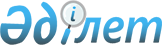 2011-2013 жылдарға арналған аудан бюджеті туралы
					
			Күшін жойған
			
			
		
					Қызылорда облысы Арал аудандық мәслихатының 2010 жылғы 27 желтоқсандағы N 194 шешімі. Қызылорда облысының Әділет департаменті Арал аудандық Әділет басқармасында 2011 жылы 10 қаңтарда N 10-3-175 тіркелді. Күші жойылды - Қызылорда облысы Арал аудандық мәслихатының 2012 жылғы 13 қаңтардағы N 254 шешімімен      Ескерту. Күші жойылды - Қызылорда облысы Арал аудандық мәслихатының 2012.01.13 N 254 шешімімен.  

      Қазақстан Республикасының 2008 жылғы 4 желтоқсандағы Бюджет кодексіне, "Қазақстан Республикасындағы жергілікті мемлекеттік басқару және өзін-өзі басқару туралы" Қазақстан Республикасының 2001 жылғы 23 қаңтардағы Заңының 6-бабының 1-тармағының 1) тармақшасына, "2011-2013 жылдарға арналған облыстық бюджет туралы" Қызылорда облыстық мәслихатының 2010 жылғы 13 желтоқсандағы кезекті XXXV сессиясының N 261 шешіміне және Қызылорда облысы әкімдігінің 2010 жылғы 27 желтоқсандағы "2011-2013 жылдарға арналған облыстық бюджет туралы" Қызылорда облыстық мәслихатының 2010 жылғы 13 желтоқсандағы кезекті XXXV сессиясының N 261 шешімін іске асыру туралы" N 979 қаулысына сәйкес Арал аудандық мәслихаты ШЕШЕМІЗ:



      1. 2011-2013 жылдарға арналған аудан бюджеті 1, 2 және 3қосымшаларға сәйкес, оның ішінде 2011 жылға мынадай көлемде бекітілсін:



      1) Кірістер - 6 251 952 мың теңге, оның ішінде:

      Салықтық түсімдер - 906 774,0 мың теңге;

      Салықтық емес түсімдер - 5 873,0 мың теңге;

      Негізгі капиталды сатудан түскен түсімдер - 9 500,0 мың теңге;

      Трансферттер түсімдері - 4 395 828 мың теңге, оның ішінде

      субвенция көлемі 5 251 260 мың теңге;



      2) Шығындар - 6 508 709 мың теңге;



      3) Таза бюджеттік кредит беру - 14 076;

      Бюджеттік кредиттер - 19 051;

      Бюджеттік кредиттерді өтеу - 4 975,0 мың теңге;



      4) Қаржы активтерімен жасалатын операциялар бойынша сальдо - 0;

      Қаржы активтерін сатып алу - 0;

      Мемлекеттік қаржы активтерін сатудан түсетін түсімдер - 0;



      5) Бюджет тапшылығы (профициті) - - 238 942 мың теңге;



      6) Бюджет тапшылығын қаржыландыру (профицитін пайдалану) - 238 942 мың теңге.

      Ескерту. 1-тармаққа өзгеріс енгізілді - Қызылорда облысы Арал аудандық мәслихатының 2011.01.19 N 203 (2011.01.01 бастап қолданысқа енгізіледі); 2011.03.14 N 206 (2011.01.01 бастап қолданысқа енгізіледі); 2011.04.06 N 211 (2011.01.01 бастап қолданысқа енгізіледі); 2011.06.27 N 219 (2011.01.01 бастап қолданысқа енгізіледі); 2011.09.13 N 231 (2011.01.01 бастап қолданысқа енгізіледі); 2011.10.03 N 235 (2011.01.01 бастап қолданысқа енгізіледі); 2011.11.09 N 241 (2011.01.01 бастап қолданысқа енгізіледі); 2011.12.14 N 244 (2011.01.01 бастап қолданысқа енгізіледі) шешімдерімен.



      2. Аудан бюджетінен облыстық бюджетке кірістерді бөлу нормативі төмендегіше болып белгіленсін:

      әлеуметтік салық аудан бюджетіне – 90 пайыз, облыстық бюджетке - 10 пайыз.



      3. Жергілікті бюджеттерді атқару процесінде білім беру саласы шығындары секвестрлеуге жатпайтыны ескерілсін.



      4. Ауылдық жерлердегі денсаулық сақтау, білім беру, әлеуметтік қамтамасыз ету, мәдениет және спорт мамандарына Қазақстан Республикасының Заңнамасына сәйкес отын сатып алу бойынша әлеуметтік көмек көрсетуге берілетін бір жолғы ақшалай төлемдер 4 500 теңге көлемінде белгіленсін.



      5. 2011 жылғы аудан бюджетіне облыстық бюджеттен ағымдағы нысаналы трансферттер есебінен білім беру ұйымдарында балалардың құқығын қорғау жөніндегі инспектор штатын ұстауға 559,0 мың теңге қаралғандығы ескерілсін.



      6. Ауданның жергілікті атқарушы органының резерві 18 443,0 мың теңге көлемінде бекітілсін.



      6-1. 2011 жылға арналған аудан бюджетіне республикалық бюджет қаржысы есебінен төмендегі көлемде ағымдағы нысаналы трансферттер қаралғаны ескерілсін:

      орта және жалпы орта білім беретін мемлекеттік мекемелердегі физика, химия, биология кабинеттерін оқу жабдығымен жарақтандыруға 20 485,0 мың теңге;

      бастауыш, негізгі орта және жалпы орта білім беретін мемлекеттік мекемелерде лингофондық және мультимедиялық кабинеттер құруға 16623, 0 мың теңге;

      үйде оқитын мүгедек балаларды жабдықтармен, бағдарламалық қамтыммен қамтамасыз етуге 8586,0 мың теңге;

      мектепке дейінгі білім беру ұйымдарында мемлекеттік білім беру тапсырысын іске асыруға 13294,0 мың теңге;

      эпизотияға қарсы шараларды жүргізуге 44 961,0 мың теңге;

      ауылдық елді мекендердің әлеуметтік саласының мамандарын әлеуметтік қолдау шараларын іске асыруға 4 935,0 мың теңге;

      арнайы әлеуметтік қызметтер стандарттарын енгізуге 9592,0 мың теңге.

      Ескерту. Шешім 6-1-тармақпен толықтырылды - Қызылорда облысы Арал аудандық мәслихатының 2011.01.19 N 203 (2011.01.01 бастап қолданысқа енгізіледі) шешімімен.



      6-2. 2011 жылға арналған аудан бюджетіне республикалық бюджет қаржысы есебінен "Бизнестің жол картасы - 2020" бағдарламасы шеңберінде аудан көлемінде жеке кәсіпкерлікті қолдауға, оның ішінде жастар практикасын ұйымдастыруға 10920,0 мың теңге бөлінгені ескерілсін.

      Ескерту. Шешім 6-2-тармақпен толықтырылды - Қызылорда облысы Арал аудандық мәслихатының 2011.01.19 N 203 (2011.01.01 бастап қолданысқа енгізіледі) шешімімен.      



      6-3. 2011 жылға арналған аудан бюджетіне республикалық бюджет қаржысы есебінен төмендегі көлемде нысаналы даму трансферттері және бюджеттік кредиттер қаралғаны ескерілсін:

      Арал Сарыбұлақ топтық су құбырына қосылатын 8 елді мекеннің тұрғын үйлеріне су желісін жеткізу құрылысы (Райым, Ескұра, Қызылжар, Шөмішкөл, Ақшатау, Құмбазар, Бекбауыл, Үкілісай) жобасының жобалық сметалық құжатын әзірлеп мемлекеттік сараптамадан өткізуге 16000,0 мың теңге;

      "Самара–Шымкент-Сексеуіл" автожолын реконстукциялауға 165 458,0 мың теңге;

      ауылдық елді мекендердің әлеуметтік сала мамандарын әлеуметтік қолдау шараларын іске асыру үшін берілетін бюджеттік кредиттерге 19051,0 мың теңге. 

      Ескерту. Шешім 6-3-тармақпен толықтырылды - Қызылорда облысы Арал аудандық мәслихатының 2011.01.19 N 203 (2011.01.01 бастап қолданысқа енгізіледі) шешімімен.



      6-4. 2011 жылға арналған аудан бюджетіне облыстық бюджет қаржысы есебінен аудандық маңызы бар автомобиль жолдарын (қала, елді мекен көшелерін) күрделі және орташа жөндеуден өткізуге 145 000 мың теңге ағымдағы нысаналы трансферт қаралғаны ескерілсін:

      Ескерту. Шешім 6-4-тармақпен толықтырылды - Қызылорда облысы Арал аудандық мәслихатының 2011.03.14 N 206 (2011.01.01 бастап қолданысқа енгізіледі) шешімімен.



      6-5. 2010 жылы облыстық бюджеттен бөлінген трансферттерден игерілмеген және үнемделген 2059,0 мың теңгені облыстық бюджетке қайтару көзделсін.

      Ескерту. Шешім 6-5-тармақпен толықтырылды - Қызылорда облысы Арал аудандық мәслихатының 2011.03.14 N 206 (2011.01.01 бастап қолданысқа енгізіледі) шешімімен.



      6-6. 2011 жылға арналған аудан бюджетіне республикалық бюджет қаржысы есебінен төмендегідей көлемде ағымдағы нысаналы трансферттер қаралғаны ескерілсін:

      тұрғын үй салу және сатып алу үшін кредиттер беруге 98 000 мың теңге;

      эпизоотияға қарсы шараларды жүргізуге 4956 мың теңге;

      жетім сәбиді (жетім балаларды) және ата-анасының қамқорлығынсыз қалған сәбиді (балаларды) асырап бағу үшін қамқоршыларға (қорғаншыларға) ай сайын ақша қаражаттарын төлеуге 16481 мың теңге;

      мектеп мұғалімдеріне және мектепке дейінгі білім беру ұйымдары тәрбиешілеріне біліктілік санаты үшін қосымша ақының мөлшерін арттыруға 22905 мың теңге;

      жұмыспен қамту – 2020 бағдарламасы шеңберінде іс шараларды іске асыруға 33635 мың теңге.

      Ескерту. Шешім 6-6-тармақпен толықтырылды - Қызылорда облысы Арал аудандық мәслихатының 2011.04.06 N 211 (2011.01.01 бастап қолданысқа енгізіледі) шешімімен.



      6-7. 2011 жылға арналған аудан бюджетіне республикалық бюджет қаржысы есебінен төмендегідей көлемде нысаналы даму трансферттері қаралғаны ескерілсін:

      жұмыспен қамту-2020 бағдарламасы шеңберінде инженерлік коммуникациялық инфрақұрылымдардың дамуына 28000 мың теңге;

      инженерлік-коммуникациялық инфрақұрылымдарды дамытуға, жайластыруға және (немесе) сатып алуға 57000 мың теңге.

      Ескерту. Шешім 6-7-тармақпен толықтырылды - Қызылорда облысы Арал аудандық мәслихатының 2011.04.06 N 211 (2011.01.01 бастап қолданысқа енгізіледі) шешімімен.



      6-8. 2011 жылға арналған аудан бюджетіне облыстық бюджет қаржысы есебінен төмендегідей көлемде ағымдағы нысаналы трансферттер қаралғаны ескерілсін:

      бір жолғы мұқтаж азаматтардың жекелеген топтарына әлеуметтік көмекке 42 344 мың теңге;

      телекоммуникация қызметтерін көрсеткені үшін абоненттік төлемақы тарифінің көтерілуіне байланысты әлеуметтік қорғалатын отбасыларына әлеуметтік көмекке – 452 мың теңге;

      мәдениет мекемелерінің материалдық-техникалық базасын нығайтуға – 10137 мың теңге.

      Ескерту. Шешім 6-8-тармақпен толықтырылды - Қызылорда облысы Арал аудандық мәслихатының 2011.04.06 N 211 (2011.01.01 бастап қолданысқа енгізіледі) шешімімен.



      6-9. 2011 жылға арналған аудан бюджетіне облыстық бюджет қаржысы есебінен Сексеуіл кентіндегі (станциясындағы) 150 орындық N 231 мектептің құрылысын салуға 381314 мың теңге нысаналы даму трансферті қаралғаны ескерілсін.

      Ескерту. Шешім 6-9-тармақпен толықтырылды - Қызылорда облысы Арал аудандық мәслихатының 2011.04.06 N 211 (2011.01.01 бастап қолданысқа енгізіледі) шешімімен.



      6-10. 2010 жылы республикалық бюджеттен бөлінген нысаналы трансферттердің пайдаланылмаған (толық пайдаланылмаған) қаржысы есебінен төмендегідей көлемде ағымдағы нысаналы трансферттер қаралғаны ескерілсін:

      жаңадан іске қосылатын білім саласы объектілерін ұстау шығындарына 11 395 мың теңге;

      ауылдық елді мекендердің әлеуметтік саласының мамандарын әлеуметтік қолдау шараларын іске асыруға 2 296 мың теңге;

      жергілікті атқарушы органдардың ветеринария саласына қатысты ағымдағы шығындарына 2 568 мың теңге.

      Ескерту. Шешім 6-10-тармақпен толықтырылды - Қызылорда облысы Арал аудандық мәслихатының 2011.04.06 N 211 (2011.01.01 бастап қолданысқа енгізіледі) шешімімен.



      6-11. 2010 жылы республикалық бюджеттен бөлінген нысаналы трансферттердің пайдаланылмаған (толық пайдаланылмаған) сомасы 42874 мың теңге облыстық бюджетке қайтарылсын.

      Ескерту. Шешім 6-11-тармақпен толықтырылды - Қызылорда облысы Арал аудандық мәслихатының 2011.04.06 N 211 (2011.01.01 бастап қолданысқа енгізіледі) шешімімен.



      7. Сумен жабдықтау жүйесін дамытуға, автомобиль жолдарының жұмыс істеуін қамтамасыз ету жұмыстарына және күрделі шығындарға, жөндеуге бөлінген қаржылардың елді мекендер, нысандар (объектілер) бойынша бөлінісі аудан әкімдігінің қаулысы негізінде анықталады.



      8. Арал қаласының, кент, ауылдық округтердің бюджеттік бағдарламалары бойынша 2011-2013 жылдарға арналған шығыс көлемдері 4, 5 және 6 қосымшаларға сәйкес белгіленсін.



      9. 2011-2013 жылдарға арналған аудан бюджетінің бюджеттік даму бағдарламасының және заңды тұлғалардың жарғылық капиталын қалыптастыру немесе ұлғайту тізбесі N 7 қосымшаға сәйкес бекітілсін.



      10. Осы шешім 2011 жылдың 1 қаңтарынан бастап қолданысқа енгізіледі.      Аудандық мәслихаттың

      кезекті отыз бірінші

      сессиясының төрағасы                       А. Бөлекбаев      Аудандық мәслихат

      хатшысының уақытша

      міндетін атқарушы                         М. Балманов      Арал ауданы мәслихатының

      2010 жылғы 27 желтоқсандағы

      кезекті отыз бірінші сессиясының

      N 194 шешімімен бекітілген

      1-қосымша        

2011 жылға арналған аудан бюджеті      Ескерту. 1-қосымша жаңа редакцияда - Қызылорда облысы Арал аудандық мәслихатының 2011.12.14 N 244 (2011.01.01 бастап қолданысқа енгізіледі) шешімімен.мың теңгеАрал ауданы мәслихатының

      2010 жылғы 27 желтоқсандағы

      кезекті отыз бірінші сессиясының

      N 194 шешімімен бекітілген

      2-қосымша        

2012 жылға арналған аудан бюджеті      Ескерту. 2-қосымша жаңа редакцияда - Қызылорда облысы Арал аудандық мәслихатының 2011.01.19 N 203 (2011.01.01 бастап қолданысқа енгізіледі) шешімімен.Арал ауданы мәслихатының

      2010 жылғы 27 желтоқсандағы

      кезекті отыз бірінші сессиясының

      N 194 шешімімен бекітілген

      3-қосымша 

2013 жылға арналған аудан бюджеті      Арал ауданы мәслихатының

      2010 жылғы 27 желтоқсандағы

      кезекті отыз бірінші сессиясының

      N 194 шешімімен бекітілген

      4-қосымша       

Аудандағы қала, кент, ауылдық округтердің бюджеттік бағдарламалары бойынша 2011 жылға арналған шығындар көлемі      Ескерту. 4-қосымша жаңа редакцияда - Қызылорда облысы Арал аудандық мәслихатының 2011.11.09 N 241 (2011.01.01 бастап қолданысқа енгізіледі) шешімімен.Арал ауданы мәслихатының

      2010 жылғы 27 желтоқсандағы

      кезекті отыз бірінші сессиясының

      N 194 шешімімен бекітілген 5-қосымша        

Аудандағы қала, кент, ауылдық округтердің бюджеттік бағдарламалары бойынша 2012 жылға арналған шығындар көлемі      Арал ауданы мәслихатының

      2010 жылғы 27 желтоқсандағы

      кезекті отыз бірінші сессиясының

      N 194 шешімімен бекітілген 6-қосымша 

Аудандағы қала, кент, ауылдық округтердің бюджеттік бағдарламалары бойынша 2013 жылға арналған шығындар көлемі       Арал ауданы мәслихатының

      2010 жылғы 27 желтоқсандағы

      кезекті отыз бірінші сессиясының

      N 194 шешімімен бекітілген 7-қосымша        

2011-2013 жылдарға арналған аудан бюджетінің бюджеттік даму бағдарламасының және заңды тұлғалардың жарғылық капиталын қалыптастыру немесе ұлғайту тізбесі      Ескерту. 7-қосымша жаңа редакцияда - Қызылорда облысы Арал аудандық мәслихатының 2011.04.06 N 211 (2011.01.01 бастап қолданысқа енгізіледі) шешімімен.(мың теңге)
					© 2012. Қазақстан Республикасы Әділет министрлігінің «Қазақстан Республикасының Заңнама және құқықтық ақпарат институты» ШЖҚ РМК
				СанатыСанатыСанатыСанаты2011 ж. сомасы
СыныбыСыныбыСыныбыІшкі сыныбыІшкі сыныбыАтауы
1
2
3
4 
5
1. Кірістер62519521Салықтық түсімдер94968001Табыс салығы2893252Жеке табыс салығы28932503Әлеуметтік салық2253681Әлеуметтік салық22536804Меншікке салынатын салықтар4103991Мүлікке салынатын салықтар3629003Жер салығы74994Көлік құралдарына салынатын салық394005Бірыңғай жер салығы60005Тауарларға, жұмыстарға және қызметтерге салынатын ішкі салықтар205452Акциздер60253Табиғи және басқа да ресурстарды пайдаланғаны үшін түсетін түсімдер58004Кәсіпкерлік және кәсіби қызметті жүргізгені үшін алынатын алымдар70205Ойын бизнесіне салық170008Заңдық мәнді іс-әрекеттерді жасағаны және (немесе) оған уәкілеттігi бар мемлекеттік органдар немесе лауазымды адамдар құжаттар бергені үшін алынатын міндетті төлемдер40431Мемлекеттік баж40432Салықтық емес түсімдер825301Мемлекеттік меншіктен түсетін кірістер13181Мемлекеттік кәсіпорындардың таза кірісі бөлігінің түсімдері3685Мемлекет меншігіндегі мүлікті жалға беруден түсетін кірістер95004Мемлекеттік бюджеттен қаржыландырылатын, сондай-ақ Қазақстан Республикасы Ұлттық Банкінің бюджетінен (шығыстар сметасынан) ұсталатын және қаржыландырылатын мемлекеттік мекемелер салатын айыппұлдар, өсімпұлдар, санкциялар, өндіріп алулар1001Мұнай секторы ұйымдарынан түсетін түсімдерді қоспағанда, мемлекеттік бюджеттен қаржыландырылатын, сондай-ақ Қазақстан Республикасы Ұлттық Банкінің бюджетінен (шығыстар сметасынан) ұсталатын және қаржыландырылатын мемлекеттік мекемелер салатын айыппұлдар, өсімпұлдар, санкциялар, өндіріп алулар10006Баска да салықтық емес түсімдер68351Басқа да салықтық емес түсімдер68353Негізгі капиталды сатудан түсетін түсімдер4275903Жерді және материалдық емес активтерді сату427591Жерді сату215062Материалдық емес активтерді сату212534Трансферттердің түсімдері525126002Мемлекеттік басқарудың жоғары тұрған органдарынан түсетін трансферттер52512602Облыстық бюджеттен түсетін трансферттер5251260Функционалдық топФункционалдық топФункционалдық топФункционалдық топ2011 ж
Бюджеттік бағдарламалардың әкімшісіБюджеттік бағдарламалардың әкімшісіБюджеттік бағдарламалардың әкімшісіБағдарламаБағдарламаАтауы
2. Шығындар650870901Жалпы сипаттағы мемлекеттік қызметтер 408873Мемлекеттік басқарудың жалпы функцияларын орындайтын өкілді, атқарушы және басқа органдар374151112Аудан (облыстық маңызы бар қала) мәслихатының аппараты 22244001Аудан (облыстық маңызы бар қала) мәслихатының қызметін қамтамасыз ету жөніндегі қызметтер22244122Аудан (облыстық маңызы бар кала) әкімінің аппараты 101899001Аудан (облыстық маңызы бар кала) әкімінің қызметін қамтамасыз ету жөніндегі қызметтер77300003Мемлекеттік органдардың күрделі шығыстары24599123Қаладағы аудан, аудандық маңызы бар қала, кент,ауыл (село), ауылдық (селолық) округ әкімінің аппараты250008001Қаладағы аудан, аудандық маңызы бар қаланың, кент,ауыл (село), ауылдық (селолық) округ әкімінің қызметін қамтамасыз ету жөніндегі қызметтер234061022Мемлекеттік органдардың күрделі шығыстары15947Қаржылық қызмет15832452Ауданның (облыстық маңызы бар қаланың) қаржы бөлімі15832001Аудандық бюджетті орындау және коммуналдық меншікті (облыстық маңызы бар қала) саласындағы мемлекеттік саясатты іске асыру жөніндегі қызметтер15412011Коммуналдық меншікке түскен мүлікті есепке алу, сақтау, бағалау және сату150018Мемлекеттік органдардың күрделі шығыстары270Жоспарлау және статистикалық қызмет18890453Ауданның (облыстық маңызы бар қаланың) экономика және бюджеттік жоспарлау бөлімі18890001Экономикалық саясатты, мемлекеттік жоспарлау жүйесін қалыптастыру және дамыту және ауданды (облыстық маңызы бар қаланы) басқару саласындағы мемлекеттік саясатты іске асыру жөніндегі қызметтер 1889002Қорғаныс3490Әскери мұқтаждар3490122Аудан (облыстық маңызы бар қала) әкімінің аппараты 3490005Жалпыға бірдей әскери міндетті атқару шеңберіндегі іс-шаралар3490Төтенше жағдайлар жөніндегі жұмыстарды ұйымдастыру0122Аудан (облыстық маңызы бар қала) әкімінің аппараты 0006Аудан (облыстық маңызы бар қала) ауқымындағы төтенше жағдайлардың алдын алу және оларды жою 03Қоғамдық тәртіп, қауіпсіздік, құқықтық, сот, қылмыстық-атқару қызметі1600Құқық қорғау қызметі1600458Ауданның (облыстық маңызы бар қаланың) тұрғын үй-коммуналдық шаруашылығы, жолаушылар көлігі және автомобиль жолдары бөлімі1600021Елді мекендерде жол жүрісі қауіпсіздігін қамтамасыз ету160004Білім беру4351272Мектепке дейінгі тәрбие және оқыту411416464Ауданның (облыстық маңызы бар қаланың) білім бөлімі411416009Мектепке дейінгі тәрбие ұйымдарының қызметін қамтамасыз ету411416Бастауыш, негізгі орта және жалпы орта білім беру3433401123Қаладағы аудан, аудандық маңызы бар қала, кент, ауыл (село), ауылдық (селолық) округ әкімінің аппараты 433005Ауылдық (селолық) жерлерде балаларды мектепке дейін тегін алып баруды және кері алып келуді ұйымдастыру433464Ауданның (облыстық маңызы бар қаланың) білім бөлімі3432968003Жалпы білім беру3353610006Балаларға қосымша білім беру79358Білім беру саласындағы өзге де қызметтер506455464Ауданның (облыстық маңызы бар қаланың) білім бөлімі82820001Жергілікті деңгейде білім беру саласындағы мемлекеттік саясатты іске асыру жөніндегі қызметтер20702005Ауданның (облыстық маңызы бар қаланың) мемлекеттік білім беру мекемелер үшін оқулықтар мен оқу-әдістемелік кешендерді сатып алу және жеткізу20586007Аудандық (қалалық) ауқымдағы мектеп олимпиадаларын және мектептен тыс іс-шараларды өткізу626012Мемлекеттік органдардың күрделі шығыстары500015Жетім баланы (жетім балаларды) және ата-аналарының қамқорынсыз қалған баланы (балаларды) күтіп-ұстауға қамқоршыларға (қорғаншыларға) ай сайынғы ақшалай қаражат төлемдері8915020Үйде оқытылатын мүгедек балаларды жабдықпен, бағдарламалық қамтыммен қамтамасыз ету8586021Мектеп мұғалімдеріне және мектепке дейінгі ұйымдардың тәрбиешілеріне біліктілік санаты үшін қосымша ақы көлемін ұлғайту22905467Ауданның (облыстық маңызы бар қаланың) құрылыс бөлімі423635037Білім беру объектілерін салу және реконструкциялау42363505Денсаулық сақтау774Денсаулық сақтау саласындағы өзге де қызметтер774123Қаладағы аудан, аудандық маңызы бар қала, кент, ауыл (село), ауылдық (селолық) округ әкімінің аппараты 774002Ерекше жағдайларда сырқаты ауыр адамдарды дәрігерлік көмек көрсететін ең жақын денсаулық сақтау ұйымына жеткізуді ұйымдастыру77406Әлеуметтік көмек және әлеуметтік қамсыздандыру411609Әлеуметтік көмек358163451Ауданның (облыстық маңызы бар қаланың) жұмыспен қамту және әлеуметтік бағдарламалар бөлімі358163002Еңбекпен қамту бағдарламасы51104003Қайтыс болған Совет Одағының батырларын, "Халық қаһармандарын", Социалистік Еңбек ерлерін, Даңқ Орденінің үш дәрежесімен және "Отан" орденімен марапатталған соғыс ардагерлері мен мүгедектерін жерлеу рәсімдері бойынша қызмет көрсету19004Ауылдық жерлерде тұратын денсаулық сақтау, білім беру, әлеуметтік қамтамасыз ету, мәдениет және спорт мамандарына отын сатып алуға Қазақстан Республикасының заңнамасына сәйкес әлеуметтік көмек көрсету8593005Мемлекеттік атаулы әлеуметтік көмек21949006Тұрғын үй көмегі30601007Жергілікті өкілетті органдардың шешімі бойынша мұқтаж азаматтардың жекелеген топтарына әлеуметтік көмек483380091999 жылдың 26 шілдесінде "Отан", "Даңқ" ордендерімен марапатталған, "Халық қаһарманы" атағын және республиканың құрметті атақтарын алған азаматтарды әлеуметтік қолдау310010Үйден тәрбиеленіп оқытылатын мүгедек балаларды материалдық қамтамасыз ету2527014Мұқтаж азаматтарға үйде әлеуметтік көмек көрсету2967801618 жасқа дейінгі балаларға мемлекеттік жәрдемақылар137182017Мүгедектерді оңалту жеке бағдарламасына сәйкес, мұқтаж мүгедектерді міндетті гигиеналық құралдармен қамтамасыз етуге, және ымдау тілі мамандарының, жеке көмекшілердің қызмет көрсету16364023Жұмыспен қамту орталықтарының қызметін қамтамасыз ету11498Әлеуметтік көмек және әлеуметтік қамтамасыз ету салаларындағы өзге де қызметтер53446451Ауданның (облыстық маңызы бар қаланың) жұмыспен қамту және әлеуметтік бағдарламалар бөлімі53446001Жергілікті деңгейде халық үшін әлеуметтік бағдарламаларды жұмыспен қамтуды қамтамасыз етуді іске асыру саласындағы мемлекеттік саясатты іске асыру жөніндегі қызметтер32150011Жәрдемақыларды және басқа да әлеуметтік төлемдерді есептеу, төлеу мен жеткізу бойынша қызметтерге ақы төлеу2336021Мемлекеттік органдардың күрделі шығыстары1896007Тұрғын үй-коммуналдық шаруашылық406461Тұрғын үй шаруашылығы203614458Ауданның (облыстық маңызы бар қаланың) тұрғын үй-коммуналдық шаруашылығы, жолаушылар көлігі және автомобиль жолдары бөлімі3885004Азаматтардың жекелеген санаттарын тұрғын үймен қамтамасыз ету3885467Ауданның (облыстық маңызы бар қаланың) құрылыс бөлімі199729003Мемлекеттік коммуналдық тұрғын үй қорының тұрғын үй құрылысы және (немесе) сатып алу121729004Инженерлік коммуникациялық инфрақұрылымды дамыту, жайластыру және (немесе) сатып алу57000022Жұмыспен қамту 2020 бағдарламасы шеңберінде инженерлік коммуникациялық инфрақұрылымдардың дамуы21000Коммуналдық шаруашылық44585458Ауданның (облыстық маңызы бар қаланың) тұрғын үй-коммуналдық шаруашылығы, жолаушылар көлігі және автомобиль жолдары бөлімі14385012Сумен жабдықтау және су бөлу жүйесінің қызмет етуі1185029Сумен жабдықтау жүйесін дамыту13200467Ауданның (облыстық маңызы бар қаланың) құрылыс бөлімі30200005Коммуналдық шаруашылығын дамыту30200Елді-мекендерді көркейту158262123Қаладағы аудан, аудандық маңызы бар қала, кент,ауыл (село), ауылдық (селолық) округ әкімінің аппараты45355008Елді мекендерде көшелерді жарықтандыру17975009Елді мекендердің санитариясын қамтамасыз ету16680011Елді мекендерді абаттандыру және көгалдандыру10700458Ауданның (облыстық маңызы бар қаланың) тұрғын үй-коммуналдық шаруашылығы, жолаушылар көлігі және автомобиль жолдары бөлімі112907018Елді-мекендерді абаттандыру және көгалдандыру11290708Мәдениет, спорт, туризм және ақпараттық кеңістік335159Мәдениет саласындағы қызмет157361455Ауданның (облыстық маңызы бар қаланың) мәдениет және тілдерді дамыту бөлімі157361003Мәдени-демалыс жұмысын қолдау157361Спорт68575465Ауданның (облыстық маңызы бар қаланың) дене шынықтыру және спорт бөлімі23575005Ұлттық және бұқаралық спорт түрлерін дамыту16649006Аудандық (облыстық маңызы бар қалалық) деңгейде спорттық жарыстар өткізу6926467Ауданның (облыстық маңызы бар қаланың) құрылыс бөлімі45000008Спорт объектілерін дамыту45000Ақпараттық кеңістік77632455Ауданның (облыстық маңызы бар қаланың) мәдениет және тілдерді дамыту бөлімі67809006Аудандық (қалалық) кітапханалардың жұмыс істеуі66469007Мемлекеттік тілді және Қазақстан халықтарының басқа да тілдерін дамыту1340456Ауданның (облыстық маңызы бар қаланың) ішкі саясат бөлімі9823002Газеттер мен журналдар арқылы мемлекеттік ақпараттық саясат жүргізу жөніндегі қызметтер7135005Телерадио хабарларын тарату арқылы мемлекеттік ақпараттық саясатты жүргізу жөніндегі қызметтер2688Мәдениет, спорт, туризм және ақпараттық кеңістікті ұйымдастыру жөніндегі өзге де қызметтер31591455Ауданның (облыстық маңызы бар қаланың) мәдениет және тілдерді дамыту бөлімі10440001Жергілікті деңгейде тілдерді және мәдениетті дамыту саласындағы мемлекеттік саясатты іске асыру жөніндегі қызметтер 10440456Ауданның (облыстық маңызы бар қаланың) ішкі саясат бөлімі12336001Жергілікті деңгейде ақпарат, мемлекеттілікті нығайту және азаматтардың әлеуметтік сенімділігін қалыптастыру саласында мемлекеттік саясатты іске асыру жөніндегі қызметтер10996003Жастар саясат саласындағы өңірлік бағдарламаларды іске асыру1340465Ауданның (облыстық маңызы бар қаланың) дене шынықтыру және спорт бөлімі8815001Жергілікті деңгейде дене шынықтыру және спорт саласындағы мемлекеттік саясатты іске асыру жөніндегі қызметтер8665004Мемлекеттік органдардың күрделі шығыстары15010Ауыл, су, орман, балық шаруашылығы, ерекше қорғалатын табиғи аумақтар, қоршаған ортаны және жануарлар дүниесін қорғау, жер қатынастары108195Ауыл шаруашылығы33775462Ауданның (облыстық маңызы бар қаланың) ауыл шаруашылығы бөлімі18781001Жергілікті деңгейде ауыл шаруашылығы саласындағы мемлекеттік саясатты іске асыру жөніндегі қызметтер11550099Ауылдық елді мекендер саласының мамандарын әлеуметтік қолдау шараларын іске асыру7231467Ауданның (облыстық маңызы бар қаланың) құрылыс бөлімі465010Ауыл шаруашылығы объектілерін дамыту465473Ауданның (облыстық маңызы бар қаланың) ветеринария бөлімі14529001Жергілікті деңгейде ветеринария саласындағы мемлекеттік саясатты іске асыру жөніндегі қызметтер10861006Ауру жануарларды санитарлық союды ұйымдастыру1690007Қаңғыбас иттер мен мысықтарды аулауды және жоюды ұйымдастыру1978Су шаруашылығы 16000467Ауданның (облыстық маңызы бар қаланың) құрылыс бөлімі16000012Су шаруашылығының объектілерін дамыту16000Жер қатынастары9664463Ауданның (облыстық маңызы бар қаланың) жер қатынастары бөлімі9664001Аудан (облыстық маңызы бар қала) аумағында жер қатынастарын реттеу саласындағы мемлекеттік саясатты іске асыру жөніндегі қызметтер9404007Мемлекеттік органдардың күрделі шығыстары260Ауыл, су, орман, балык шаруашылығы және қоршаған ортаны қорғау мен жер қатынастары саласындағы өзге де қызметтер48756473Ауданның (облыстық маңызы бар қаланың) ветеринария бөлімі48756011Эпизоотияға қарсы іс-шаралар жүргізу4875611Өнеркәсіп, сәулет, қала құрылысы және құрылыс қызметі17855Сәулет, қала құрылысы және құрылыс қызметі17855467Ауданның (облыстық маңызы бар қаланың) құрылыс бөлімі9251001Жергілікті деңгейде құрылыс саласындағы мемлекеттік саясатты іске асыру жөніндегі қызметтер9251468Ауданның (облыстық маңызы бар қаланың) сәулет және қала құрылысы бөлімі8604001Жергілікті деңгейде сәулет және қала құрылысы саласындағы мемлекеттік саясатты іске асыру жөніндегі қызметтер860412Көлік және коммуникация385714Автомобиль көлігі385714458Ауданның (облыстық маңызы бар қаланың) тұрғын үй-коммуналдық шаруашылығы, жолаушылар көлігі және автомобиль жолдары бөлімі385714022Көлік инфрақұрылымын дамыту165458023Автомобиль жолдарының жұмыс істеуін қамтамасыз ету22025613Басқалар30756Кәсіпкерлік қызметті қолдау және бәсекелестікті қорғау8375469Ауданның (облыстық маңызы бар қаланың) кәсіпкерлік бөлімі8375001Жергілікті деңгейде кәсіпкерлік және өнеркәсіпті дамыту саласындағы мемлекеттік саясатты іске асыру жөніндегі қызметтер8119003Кәсіпкерлік қызметті қолдау256Басқалар22381451Ауданның (облыстық маңызы бар қаланың) жұмыспен қамту және әлеуметтік бағдарламалар бөлімі10920022"Бизнестің жол картасы - 2020" бағдарламасы шеңберінде жеке кәсіпкерлікті қолдау10920Республикалық бюджеттен берілетін трансферттер есебінен10920452Ауданның (облыстық маңызы бар қаланың) қаржы бөлімі3247012Ауданның (облыстық маңызы бар қаланың) жергілікті атқарушы органының резерві3247458Ауданның (облыстық маңызы бар қаланың) тұрғын үй-коммуналдық шаруашылығы, жолаушылар көлігі және автомобиль жолдары бөлімі8214001Жергілікті деңгейде тұрғын үй-коммуналдық шаруашылығы, жолаушылар көлігі және автомобиль жолдары саласындағы мемлекеттік саясатты іске асыру жөніндегі қызметтер821414Борышқа қызмет көрсету2Борышқа қызмет көрсету2452Ауданның (облыстық маңызы бар қаланың) қаржы бөлімі2013Жергілікті атқарушы органдардың облыстық бюджеттен қарыздар бойынша сыйақылар мен өзге де төлемдерді төлеу бойынша борышына қызмет көрсету215Трансферттер46949Трансферттер46949452Ауданның (облыстық маңызы бар қаланың) қаржы бөлімі46949006Нысаналы пайдаланылмаған (толық пайдаланылмаған) трансферттерді қайтару44933024Мемлекеттік органдардың функцияларын мемлекеттік басқарудың төмен тұрған деңгейлерінен жоғарғы деңгейлерге беруге байланысты жоғарғы тұрған бюджеттерге берілетін ағымдағы нысаналы трансферттер20163.Таза бюджеттік кредит беру82571Бюджеттік кредиттер8754610Ауыл, су, орман, балық шаруашылығы, ерекше қорғалатын табиғи аумақтар, қоршаған ортаны және жануарлар дүниесін қорғау, жер қатынастары87546Ауыл шаруашылығы 87546462Ауданның (облыстық маңызы бар қаланың) ауыл шаруашылығы бөлімі87546008Ауылдық елді мекендердің әлеуметтік саласының мамандарын әлеуметтік қолдау шараларын іске асыру үшін бюджеттік кредиттер875465Бюджеттік кредиттерді өтеу497501Бюджеттік кредиттерді өтеу49751Мемлекеттік бюджеттен берілген бюджеттік кредиттерді өтеу49754. Қаржы активтерімен жасалатын операциялар бойынша сальдо05. Бюджет тапшылығы (профициті)-3778456. Бюджет тапшылығын қаржыландыру (профицитті пайдалану)3778457Қарыздар түсімі161046Мемлекеттік ішкі қарыздар1610462Қарыз алу келісім шарттары 16104603Ауданның (облыстық маңызы бар қаланың) жергілікті атқарушы органы алатын қарыздар16104616Қарыздарды өтеу143878Қарыздарды өтеу143878452Ауданның (облыстық маңызы бар қаланың) қаржы бөлімі143878008Жергілікті атқарушы органның жоғары тұрған бюджет алдындағы борышын өтеу78475021Жергілікті бюджеттен бөлінген пайдаланылмаған бюджеттік кредиттерді қайтару654038Бюджет қаражаттарының пайдаланылатын қалдықтары 28031901Бюджет қаражаты қалдықтары2803191Бюджет қаражатының бос қалдықтары325252СанатыСанатыСанатыСанаты2012 ж. сомасы
СыныбыСыныбыСыныбыІшкі сыныбыІшкі сыныбыАтауы
1
2
3
4
5
1. Кірістер56103931
Салықтық түсімдер97974901
Табыс салығы2880532Жеке табыс салығы28805303
Әлеуметтік салық2468091Әлеуметтік салық246809Әлеуметтік салық24680904
Меншікке салынатын салықтар4159161Мүлікке салынатын салықтар3709003Жер салығы77894Көлік құралдарына салынатын салық364775Бірыңғай жер салығы75005
Тауарларға, жұмыстарға және қызметтерге салынатын ішкі салықтар231262Акциздер68653Табиғи және басқа да ресурстарды пайдаланғаны үшін түсетін түсімдер56004Кәсіпкерлік және кәсіби қызметті жүргізгені үшін алынатын алымдар84615Ойын бизнесіне салық220008
Заңдық мәнді іс-әрекеттерді жасағаны және (немесе) оған уәкілеттігi бар мемлекеттік органдар немесе лауазымды адамдар құжаттар бергені үшін алынатын міндетті төлемдер58451Мемлекеттік баж58452
Салықтық емес түсімдер636301
Мемлекеттік меншіктен түсетін кірістер12001Мемлекеттік кәсіпорындардың таза кірісі бөлігінің түсімдері2505Мемлекет меншігіндегі мүлікті жалға беруден түсетін кірістер95002
Мемлекеттік бюджеттен қаржыландырылатын мемлекеттік мекемелердің тауарларды (жұмыстарды, қызметтерді) өткізуінен түсетін түсімдер31Мемлекеттік бюджеттен қаржыландырылатын мемлекеттік мекемелердің тауарларды (жұмыстарды, қызметтерді) өткізуінен түсетін түсімдер303
Мемлекеттік бюджеттен қаржыландырылатын мемлекеттік мекемелер ұйымдастыратын мемлекеттік сатып алуды өткізуден түсетін ақша түсімдері1501Мемлекеттік бюджеттен қаржыландырылатын мемлекеттік мекемелер ұйымдастыратын мемлекеттік сатып алуды өткізуден түсетін ақша түсімдері15004
Мемлекеттік бюджеттен қаржыландырылатын, сондай-ақ Қазақстан Республикасы Ұлттық Банкінің бюджетінен (шығыстар сметасынан) ұсталатын және қаржыландырылатын мемлекеттік мекемелер салатын айыппұлдар, өсімпұлдар, санкциялар, өндіріп алулар26101Мұнай секторы ұйымдарынан түсетін түсімдерді қоспағанда, мемлекеттік бюджеттен қаржыландырылатын, сондай-ақ Қазақстан Республикасы Ұлттық Банкінің бюджетінен (шығыстар сметасынан) ұсталатын және қаржыландырылатын мемлекеттік мекемелер салатын айыппұлдар, өсімпұлдар, санкциялар, өндіріп алулар261006
Баска да салықтық емес түсімдер24001Басқа да салықтық емес түсімдер24003
Негізгі капиталды сатудан түсетін түсімдер1000003
Жерді және материалдық емес активтерді сату100001Жерді сату48002Материалдық емес активтерді сату52004
Трансферттердің түсімдері461428102
Мемлекеттік басқарудың жоғары тұрған органдарынан түсетін трансферттер46142812Облыстық бюджеттен түсетін трансферттер4614281Функционалдық топФункционалдық топФункционалдық топФункционалдық топ2012 ж
Бюджеттік бағдарламалардың әкімшісіБюджеттік бағдарламалардың әкімшісіБюджеттік бағдарламалардың әкімшісіБағдарламаБағдарламаАтауы
2. Шығындар561039301
Жалпы сипаттағы мемлекеттік қызметтер 387012Мемлекеттік басқарудың жалпы функцияларын орындайтын өкілді, атқарушы және басқа органдар349660112Аудан (облыстық маңызы бар қала) мәслихатының аппараты 25988001Аудан (облыстық маңызы бар қала) мәслихатының қызметін қамтамасыз ету жөніндегі қызметтер25988122Аудан (облыстық маңызы бар кала) әкімінің аппараты 77833001Аудан (облыстық маңызы бар кала) әкімінің қызметін қамтамасыз ету жөніндегі қызметтер77833003Мемлекеттік органдардың күрделі шығыстары123Қаладағы аудан, аудандық маңызы бар қала, кент,ауыл (село), ауылдық (селолық) округ әкімінің аппараты245839001Қаладағы аудан, аудандық маңызы бар қаланың, кент,ауыл (село), ауылдық (селолық) округ әкімінің қызметін қамтамасыз ету жөніндегі қызметтер245839022Мемлекеттік органдардың күрделі шығыстарыҚаржылық қызмет16606452Ауданның (облыстық маңызы бар қаланың) қаржы бөлімі16606001Аудандық бюджетті орындау және коммуналдық меншікті (облыстық маңызы бар қала) саласындағы мемлекеттік саясатты іске асыру жөніндегі қызметтер16606Жоспарлау және статистикалық қызмет20746453Ауданның (облыстық маңызы бар қаланың) экономика және бюджеттік жоспарлау бөлімі20746001Экономикалық саясатты, мемлекеттік жоспарлау жүйесін қалыптастыру және дамыту және ауданды (облыстық маңызы бар қаланы) басқару саласындағы мемлекеттік саясатты іске асыру жөніндегі қызметтер 2074602
Қорғаныс4424Әскери мұқтаждар3734122Аудан (облыстық маңызы бар қала) әкімінің аппараты 3734005Жалпыға бірдей әскери міндетті атқару шеңберіндегі іс-шаралар3734Төтенше жағдайлар жөніндегі жұмыстарды ұйымдастыру690122Аудан (облыстық маңызы бар қала) әкімінің аппараты 690006Аудан (облыстық маңызы бар қала) ауқымындағы төтенше жағдайлардың алдын алу және оларды жою 69003
Қоғамдық тәртіп, қауіпсіздік, құқықтық, сот, қылмыстық-атқару қызметі1712Құқық қорғау қызметі1712458Ауданның (облыстық маңызы бар қаланың) тұрғын үй-коммуналдық шаруашылығы, жолаушылар көлігі және автомобиль жолдары бөлімі1712021Елді мекендерде жол жүрісі қауіпсіздігін қамтамасыз ету171204
Білім беру4219352Мектепке дейінгі тәрбие және оқыту376472464Ауданның (облыстық маңызы бар қаланың) білім бөлімі376472009Мектепке дейінгі тәрбие ұйымдарының қызметін қамтамасыз ету376472Бастауыш, негізгі орта және жалпы орта білім беру3799760123Қаладағы аудан, аудандық маңызы бар қала, кент, ауыл (село), ауылдық (селолық) округ әкімінің аппараты 463005Ауылдық (селолық) жерлерде балаларды мектепке дейін тегін алып баруды және кері алып келуді ұйымдастыру463464Ауданның (облыстық маңызы бар қаланың) білім бөлімі3799297003Жалпы білім беру3725109006Балаларға қосымша білім беру74188Білім беру саласындағы өзге де қызметтер43120464Ауданның (облыстық маңызы бар қаланың) білім бөлімі43120001Жергілікті деңгейде білім беру саласындағы мемлекеттік саясатты іске асыру жөніндегі қызметтер20423005Ауданның (облыстық маңызы бар қаланың) мемлекеттік білім беру мекемелер үшін оқулықтар мен оқу-әдістемелік кешендерді сатып алу және жеткізу22027007Аудандық (қалалық) ауқымдағы мектеп олимпиадаларын және мектептен тыс іс-шараларды өткізу67005
Денсаулық сақтау1080Денсаулық сақтау саласындағы өзге де қызметтер1080123Қаладағы аудан, аудандық маңызы бар қала, кент, ауыл (село), ауылдық (селолық) округ әкімінің аппараты 1080002Ерекше жағдайларда сырқаты ауыр адамдарды дәрігерлік көмек көрсететін ең жақын денсаулық сақтау ұйымына жеткізуді ұйымдастыру108006
Әлеуметтік көмек және әлеуметтік қамсыздандыру332065Әлеуметтік көмек294523451Ауданның (облыстық маңызы бар қаланың) жұмыспен қамту және әлеуметтік бағдарламалар бөлімі294523002Еңбекпен қамту бағдарламасы29422003Қайтыс болған Совет Одағының батырларын, "Халық қаһармандарын", Социалистік Еңбек ерлерін, Даңқ Орденінің үш дәрежесімен және "Отан" орденімен марапатталған соғыс ардагерлері мен мүгедектерін жерлеу рәсімдері бойынша қызмет көрсету21004Ауылдық жерлерде тұратын денсаулық сақтау, білім беру, әлеуметтік қамтамасыз ету, мәдениет және спорт мамандарына отын сатып алуға Қазақстан Республикасының заңнамасына сәйкес әлеуметтік көмек көрсету8232005Мемлекеттік атаулы әлеуметтік көмек19526006Тұрғын үй көмегі34827007Жергілікті өкілетті органдардың шешімі бойынша мұқтаж азаматтардың жекелеген топтарына әлеуметтік көмек12450091999 жылдың 26 шілдесінде "Отан", "Даңқ" ордендерімен марапатталған, "Халық қаһарманы" атағын және республиканың құрметті атақтарын алған азаматтарды әлеуметтік қолдау332010Үйден тәрбиеленіп оқытылатын мүгедек балаларды материалдық қамтамасыз ету1988014Мұқтаж азаматтарға үйде әлеуметтік көмек көрсету2717901618 жасқа дейінгі балаларға мемлекеттік жәрдемақылар154916017Мүгедектерді оңалту жеке бағдарламасына сәйкес, мұқтаж мүгедектерді міндетті гигиеналық құралдармен қамтамасыз етуге, және ымдау тілі мамандарының, жеке көмекшілердің қызмет көрсету16835Әлеуметтік көмек және әлеуметтік қамтамасыз ету салаларындағы өзге де қызметтер37542451Ауданның (облыстық маңызы бар қаланың) жұмыспен қамту және әлеуметтік бағдарламалар бөлімі37542001Жергілікті деңгейде халық үшін әлеуметтік бағдарламаларды жұмыспен қамтуды қамтамасыз етуді іске асыру саласындағы мемлекеттік саясатты іске асыру жөніндегі қызметтер35321011Жәрдемақыларды және басқа да әлеуметтік төлемдерді есептеу, төлеу мен жеткізу бойынша қызметтерге ақы төлеу2221021Мемлекеттік органдардың күрделі шығыстары07
Тұрғын үй-коммуналдық шаруашылық89361Коммуналдық шаруашылық10820458Ауданның (облыстық маңызы бар қаланың) тұрғын үй-коммуналдық шаруашылығы, жолаушылар көлігі және автомобиль жолдары бөлімі10820012Сумен жабдықтау және су бөлу жүйесінің қызмет етуі10820Елді-мекендерді көркейту78541123Қаладағы аудан, аудандық маңызы бар қала, кент,ауыл (село), ауылдық (селолық) округ әкімінің аппараты26611008Елді мекендерде көшелерді жарықтандыру7000009Елді мекендердің санитариясын қамтамасыз ету13191011Елді мекендерді абаттандыру және көгалдандыру6420458Ауданның (облыстық маңызы бар қаланың) тұрғын үй-коммуналдық шаруашылық, жолаушылар көлігі және автомобиль жолдары бөлімі51930015Елді мекендердегі көшелерді жарықтандыру5000018Елді мекендерді абаттандыру және көгалдандыру4693008
Мәдениет, спорт, туризм және ақпараттық кеңістік284851Мәдениет саласындағы қызмет100473455Ауданның (облыстық маңызы бар қаланың) мәдениет және тілдерді дамыту бөлімі100473003Мәдени-демалыс жұмысын қолдау100473Спорт71393465Ауданның (облыстық маңызы бар қаланың) дене шынықтыру және спорт бөлімі21393005Ұлттық және бұқаралық спорт түрлерін дамыту13740006Аудандық (облыстық маңызы бар қалалық) деңгейде спорттық жарыстар өткізу7653467Ауданның (облыстық маңызы бар қаланың) құрылыс бөлімі50000008Спорт объектілерін дамыту50000Ақпараттық кеңістік78817455Ауданның (облыстық маңызы бар қаланың) мәдениет және тілдерді дамыту бөлімі74179006Аудандық (қалалық) кітапханалардың жұмыс істеуі72745007Мемлекеттік тілді және Қазақстан халықтарының басқа да тілдерін дамыту1434456Ауданның (облыстық маңызы бар қаланың) ішкі саясат бөлімі4638002Газеттер мен журналдар арқылы мемлекеттік ақпараттық саясат жүргізу жөніндегі қызметтер4638Мәдениет, спорт, туризм және ақпараттық кеңістікті ұйымдастыру жөніндегі өзге де қызметтер34168455Ауданның (облыстық маңызы бар қаланың) мәдениет және тілдерді дамыту бөлімі11457001Жергілікті деңгейде тілдерді және мәдениетті дамыту саласындағы мемлекеттік саясатты іске асыру жөніндегі қызметтер 11457456Ауданның (облыстық маңызы бар қаланың) ішкі саясат бөлімі13253001Жергілікті деңгейде ақпарат, мемлекеттілікті нығайту және азаматтардың әлеуметтік сенімділігін қалыптастыру саласында мемлекеттік саясатты іске асыру жөніндегі қызметтер11819003Жастар саясат саласындағы өңірлік бағдарламаларды іске асыру1434465Ауданның (облыстық маңызы бар қаланың) дене шынықтыру және спорт бөлімі9458001Жергілікті деңгейде дене шынықтыру және спорт саласындағы мемлекеттік саясатты іске асыру жөніндегі қызметтер945810
Ауыл, су, орман, балық шаруашылығы, ерекше қорғалатын табиғи аумақтар, қоршаған ортаны және жануарлар дүниесін қорғау, жер қатынастары34509Ауыл шаруашылығы24245462Ауданның (облыстық маңызы бар қаланың) ауыл шаруашылығы бөлімі12153001Жергілікті деңгейде ауыл шаруашылығы саласындағы мемлекеттік саясатты іске асыру жөніндегі қызметтер12153467Ауданның (облыстық маңызы бар қаланың) құрылыс бөлімі498010Ауыл шаруашылығы объектілерін дамыту498473Ауданның (облыстық маңызы бар қаланың) ветеринария бөлімі11594001Жергілікті деңгейде ветеринария саласындағы мемлекеттік саясатты іске асыру жөніндегі қызметтер006Ауру жануарларды санитарлық союды ұйымдастыру1855007Қаңғыбас иттер мен мысықтарды аулауды және жоюды ұйымдастыру860Жер қатынастары10264463Ауданның (облыстық маңызы бар қаланың) жер қатынастары бөлімі10264001Аудан (облыстық маңызы бар қала) аумағында жер қатынастарын реттеу саласындағы мемлекеттік саясатты іске асыру жөніндегі қызметтер1026411
Өнеркәсіп, сәулет, қала құрылысы және құрылыс қызметі18321Сәулет, қала құрылысы және құрылыс қызметі18321467Ауданның (облыстық маңызы бар қаланың) құрылыс бөлімі8989001Жергілікті деңгейде құрылыс саласындағы мемлекеттік саясатты іске асыру жөніндегі қызметтер8989468Ауданның (облыстық маңызы бар қаланың) сәулет және қала құрылысы бөлімі9332001Жергілікті деңгейде сәулет және қала құрылысы саласындағы мемлекеттік саясатты іске асыру жөніндегі қызметтер933212
Көлік және коммуникация200652Автомобиль көлігі200652458Ауданның (облыстық маңызы бар қаланың) тұрғын үй-коммуналдық шаруашылығы, жолаушылар көлігі және автомобиль жолдары бөлімі200652023Автомобиль жолдарының жұмыс істеуін қамтамасыз ету20065213
Басқалар37054Кәсіпкерлік қызметті қолдау және бәсекелестікті қорғау9138469Ауданның (облыстық маңызы бар қаланың) кәсіпкерлік бөлімі9138001Жергілікті деңгейде кәсіпкерлік және өнеркәсіпті дамыту саласындағы мемлекеттік саясатты іске асыру жөніндегі қызметтер8864003Кәсіпкерлік қызметті қолдау274Басқалар27916452Ауданның (облыстық маңызы бар қаланың) қаржы бөлімі19922012Ауданның (облыстық маңызы бар қаланың) жергілікті атқарушы органының резерві19922458Ауданның (облыстық маңызы бар қаланың) тұрғын үй-коммуналдық шаруашылығы, жолаушылар көлігі және автомобиль жолдары бөлімі7994001Жергілікті деңгейде тұрғын үй-коммуналдық шаруашылығы, жолаушылар көлігі және автомобиль жолдары саласындағы мемлекеттік саясатты іске асыру жөніндегі қызметтер79943.Таза бюджеттік кредит беруБюджеттік кредиттер5
Бюджеттік кредиттерді өтеу497501Бюджеттік кредиттерді өтеу49751Мемлекеттік бюджеттен берілген бюджеттік кредиттерді өтеу49754. Қаржы активтерімен жасалатын операциялар бойынша сальдо5. Бюджет тапшылығы (профициті)-49756. Бюджет тапшылығын қаржыландыру (профицитті пайдалану)49757
Қарыздар түсіміМемлекеттік ішкі қарыздар03Ауданның (облыстық маңызы бар қаланың) жергілікті атқарушы органы алатын қарыздар16
Қарыздарды өтеу4975Қарыздарды өтеу4975452Ауданның (облыстық маңызы бар қаланың) қаржы бөлімі4975008Жергілікті атқарушы органның жоғары тұрған бюджет алдындағы борышын өтеу49758
Бюджет қаражаттарының пайдаланылатын қалдықтары Бюджет қаражаты қалдықтары1Бюджет қаражатының бос қалдықтары01Бюджет қаражатының бос қалдықтары2Есепті кезең соңындағы бюджет қаражатының қалдықтары01Есепті кезең соңындағы бюджет қаражатының қалдықтарыСанатыСанатыСанатыСанаты2013 ж. сомасы
СыныбыСыныбыСыныбыІшкі сыныбыІшкі сыныбыАтауы
1
2
3
4
5
1. Кірістер55089801Салықтық түсімдер100660301Табыс салығы2903592Жеке табыс салығы29035903Әлеуметтік салық2633701Әлеуметтік салық26337004Меншікке салынатын салықтар4219621Мүлікке салынатын салықтар3759003Жер салығы78194Көлік құралдарына салынатын салық374935Бірыңғай жер салығы75005Тауарларға, жұмыстарға және қызметтерге салынатын ішкі салықтар245982Акциздер70753Табиғи және басқа да ресурстарды пайдаланғаны үшін түсетін түсімдер56004Кәсіпкерлік және кәсіби қызметті жүргізгені үшін алынатын алымдар95235Ойын бизнесіне салық240008Заңдық мәнді іс-әрекеттерді жасағаны және (немесе) оған уәкілеттігi бар мемлекеттік органдар немесе лауазымды адамдар құжаттар бергені үшін алынатын міндетті төлемдер63141Мемлекеттік баж63142Салықтық емес түсімдер682801Мемлекеттік меншіктен түсетін кірістер12501Мемлекеттік кәсіпорындардың таза кірісі бөлігінің түсімдері3005Мемлекет меншігіндегі мүлікті жалға беруден түсетін кірістер95002Мемлекеттік бюджеттен қаржыландырылатын мемлекеттік мекемелердің тауарларды (жұмыстарды, қызметтерді) өткізуінен түсетін түсімдер31Мемлекеттік бюджеттен қаржыландырылатын мемлекеттік мекемелердің тауарларды (жұмыстарды, қызметтерді) өткізуінен түсетін түсімдер303Мемлекеттік бюджеттен қаржыландырылатын мемлекеттік мекемелер ұйымдастыратын мемлекеттік сатып алуды өткізуден түсетін ақша түсімдері1601Мемлекеттік бюджеттен қаржыландырылатын мемлекеттік мекемелер ұйымдастыратын мемлекеттік сатып алуды өткізуден түсетін ақша түсімдері16004Мемлекеттік бюджеттен қаржыландырылатын, сондай-ақ Қазақстан Республикасы Ұлттық Банкінің бюджетінен (шығыстар сметасынан) ұсталатын және қаржыландырылатын мемлекеттік мекемелер салатын айыппұлдар, өсімпұлдар, санкциялар, өндіріп алулар28151Мұнай секторы ұйымдарынан түсетін түсімдерді қоспағанда, мемлекеттік бюджеттен қаржыландырылатын, сондай-ақ Қазақстан Республикасы Ұлттық Банкінің бюджетінен (шығыстар сметасынан) ұсталатын және қаржыландырылатын мемлекеттік мекемелер салатын айыппұлдар, өсімпұлдар, санкциялар, өндіріп алулар281506Баска да салықтық емес түсімдер26001Басқа да салықтық емес түсімдер26003Негізгі капиталды сатудан түсетін түсімдер1020003Жерді және материалдық емес активтерді сату102001Жерді сату49002Материалдық емес активтерді сату53004Трансферттердің түсімдері448534902Мемлекеттік басқарудың жоғары тұрған органдарынан түсетін трансферттер44853492Облыстық бюджеттен түсетін трансферттер4485349Функционалдық топФункционалдық топФункционалдық топФункционалдық топ2013 ж
Бюджеттік бағдарламалардың әкімшісіБюджеттік бағдарламалардың әкімшісіБюджеттік бағдарламалардың әкімшісіБағдарламаБағдарламаАтауы
2.Шығындар550898001
Жалпы сипаттағы мемлекеттік қызметтер 390945Мемлекеттік басқарудың жалпы функцияларын орындайтын өкілді, атқарушы және басқа органдар353281112Аудан (облыстық маңызы бар қала) мәслихатының аппараты 26136001Аудан (облыстық маңызы бар қала) мәслихатының қызметін қамтамасыз ету жөніндегі қызметтер26136122Аудан (облыстық маңызы бар кала) әкімінің аппараты 78992001Аудан (облыстық маңызы бар кала) әкімінің қызметін қамтамасыз ету жөніндегі қызметтер78992003Мемлекеттік органдардың күрделі шығыстары123Қаладағы аудан, аудандық маңызы бар қала, кент,ауыл (село), ауылдық (селолық) округ әкімінің аппараты248153001Қаладағы аудан, аудандық маңызы бар қаланың, кент,ауыл (село), ауылдық (селолық) округ әкімінің қызметін қамтамасыз ету жөніндегі қызметтер248153022Мемлекеттік органдардың күрделі шығыстарыҚаржылық қызмет16760452Ауданның (облыстық маңызы бар қаланың) қаржы бөлімі16760001Аудандық бюджетті орындау және коммуналдық меншікті (облыстық маңызы бар қала) саласындағы мемлекеттік саясатты іске асыру жөніндегі қызметтер16760Жоспарлау және статистикалық қызмет20904453Ауданның (облыстық маңызы бар қаланың) экономика және бюджеттік жоспарлау бөлімі20904001Экономикалық саясатты, мемлекеттік жоспарлау жүйесін қалыптастыру және дамыту және ауданды (облыстық маңызы бар қаланы) басқару саласындағы мемлекеттік саясатты іске асыру жөніндегі қызметтер 2090402
Қорғаныс4734Әскери мұқтаждар3996122Аудан (облыстық маңызы бар қала) әкімінің аппараты 3996005Жалпыға бірдей әскери міндетті атқару шеңберіндегі іс-шаралар3996Төтенше жағдайлар жөніндегі жұмыстарды ұйымдастыру738122Аудан (облыстық маңызы бар қала) әкімінің аппараты 738006Аудан (облыстық маңызы бар қала) ауқымындағы төтенше жағдайлардың алдын алу және оларды жою 73803
Қоғамдық тәртіп, қауіпсіздік, құқықтық, сот, қылмыстық-атқару қызметі1832Құқық қорғау қызметі1832458Ауданның (облыстық маңызы бар қаланың) тұрғын үй-коммуналдық шаруашылығы, жолаушылар көлігі және автомобиль жолдары бөлімі1832021Елді мекендерде жол жүрісі қауіпсіздігін қамтамасыз ету183204
Білім беру4254823Мектепке дейінгі тәрбие және оқыту380758464Ауданның (облыстық маңызы бар қаланың) білім бөлімі380758009Мектепке дейінгі тәрбие ұйымдарының қызметін қамтамасыз ету380758Бастауыш, негізгі орта және жалпы орта білім беру3828653123Қаладағы аудан, аудандық маңызы бар қала, кент, ауыл (село), ауылдық (селолық) округ әкімінің аппараты 496005Ауылдық (селолық) жерлерде балаларды мектепке дейін тегін алып баруды және кері алып келуді ұйымдастыру496464Ауданның (облыстық маңызы бар қаланың) білім бөлімі3828157003Жалпы білім беру3753491006Балаларға қосымша білім беру74666Білім беру саласындағы өзге де қызметтер45412464Ауданның (облыстық маңызы бар қаланың) білім бөлімі45412001Жергілікті деңгейде білім беру саласындағы мемлекеттік саясатты іске асыру жөніндегі қызметтер21126005Ауданның (облыстық маңызы бар қаланың) мемлекеттік білім беру мекемелер үшін оқулықтар мен оқу-әдістемелік кешендерді сатып алу және жеткізу23569007Аудандық (қалалық) ауқымдағы мектеп олимпиадаларын және мектептен тыс іс-шараларды өткізу71705
Денсаулық сақтау1155Денсаулық сақтау саласындағы өзге де қызметтер1155123Қаладағы аудан, аудандық маңызы бар қала, кент, ауыл (село), ауылдық (селолық) округ әкімінің аппараты 1155002Ерекше жағдайларда сырқаты ауыр адамдарды дәрігерлік көмек көрсететін ең жақын денсаулық сақтау ұйымына жеткізуді ұйымдастыру115506
Әлеуметтік көмек және әлеуметтік қамсыздандыру351339Әлеуметтік көмек313341451Ауданның (облыстық маңызы бар қаланың) жұмыспен қамту және әлеуметтік бағдарламалар бөлімі313341002Еңбекпен қамту бағдарламасы31481003Қайтыс болған Совет Одағының батырларын, "Халық қаһармандарын", Социалистік Еңбек ерлерін, Даңқ Орденінің үш дәрежесімен және "Отан" орденімен марапатталған соғыс ардагерлері мен мүгедектерін жерлеу рәсімдері бойынша қызмет корсету22004Ауылдық жерлерде тұратын денсаулық сақтау, білім беру, әлеуметтік қамтамасыз ету, мәдениет және спорт мамандарына отын сатып алуға Қазақстан Республикасының заңнамасына сәйкес әлеуметтік көмек көрсету8808005Мемлекеттік атаулы әлеуметтік көмек20893006Тұрғын үй көмегі37265007Жергілікті өкілетті органдардың шешімі бойынша мұқтаж азаматтардың жекелеген топтарына әлеуметтік көмек13320091999 жылдың 26 шілдесінде "Отан", "Даңқ" ордендерімен марапатталған, "Халық қаһарманы" атағын және республиканың құрметті атақтарын алған азаматтарды әлеуметтік қолдау355010Үйден тәрбиеленіп оқытылатын мүгедек балаларды материалдық қамтамасыз ету2127014Мұқтаж азаматтарға үйде әлеуметтік көмек көрсету2728501618 жасқа дейінгі балаларға мемлекеттік жәрдемақылар165760017Мүгедектерді оңалту жеке бағдарламасына сәйкес, мұқтаж мүгедектерді міндетті гигиеналық құралдармен қамтамасыз етуге, және ымдау тілі мамандарының, жеке көмекшілердің қызмет көрсету18013Әлеуметтік көмек және әлеуметтік қамтамасыз ету салаларындағы өзге де қызметтер37998451Ауданның (облыстық маңызы бар қаланың) жұмыспен қамту және әлеуметтік бағдарламалар бөлімі37998001Жергілікті деңгейде халық үшін әлеуметтік бағдарламаларды жұмыспен қамтуды қамтамасыз етуді іске асыру саласындағы мемлекеттік саясатты іске асыру жөніндегі қызметтер35621011Жәрдемақыларды және басқа да әлеуметтік төлемдерді есептеу, төлеу мен жеткізу бойынша қызметтерге ақы төлеу2377021Мемлекеттік органдардың күрделі шығыстары07
Тұрғын үй-коммуналдық шаруашылық91778Коммуналдық шаруашылық11578458Ауданның (облыстық маңызы бар қаланың) тұрғын үй-коммуналдық шаруашылығы, жолаушылар көлігі және автомобиль жолдары бөлімі11578012Сумен жабдықтау және су бөлу жүйесінің қызмет етуі11578Елді-мекендерді көркейту80200123Қаладағы аудан, аудандық маңызы бар кала, кент,ауыл (село), ауылдық (селолық) округ әкімінің аппараты27521008Елді мекендерде көшелерді жарықтандыру7000009Елді мекендердің санитариясын қамтамасыз ету13652011Елді мекендерді абаттандыру және көгалдандыру6869458Ауданның (облыстық маңызы бар қаланың) тұрғын үй-коммуналдық шаруашылығы, жолаушылар көлігі және автомобиль жолдары бөлімі52679015Елді мекендердегі көшелерді жарықтандыру5000018Елді мекендерді абаттандыру және көгалдандыру4767908
Мәдениет, спорт, туризм және ақпараттық кеңістік283393Мәдениет саласындағы қызмет101359455Ауданның (облыстық маңызы бар қаланың) мәдениет және тілдерді дамыту бөлімі101359003Мәдени-демалыс жұмысын қолдау101359Спорт67890465Ауданның (облыстық маңызы бар қаланың) дене шынықтыру және спорт бөлімі22890005Ұлттық және бұқаралық спорт түрлерін дамыту14702006Аудандық (облыстық маңызы бар қалалық) деңгейде спорттық жарыстар өткізу8188467Ауданның (облыстық маңызы бар қаланың) құрылыс бөлімі45000008Спорт объектілерін дамыту45000Ақпараттық кеңістік79523455Ауданның (облыстық маңызы бар қаланың) мәдениет және тілдерді дамыту бөлімі74560006Аудандық (қалалық) кітапханалардың жұмыс істеуі73026007Мемлекеттік тілді және Қазақстан халықтарының басқа да тілдерін дамыту1534456Ауданның (облыстық маңызы бар қаланың) ішкі саясат бөлімі4963002Газеттер мен журналдар арқылы мемлекеттік ақпараттық саясат жүргізу жөніндегі қызметтер4963Мәдениет, спорт, туризм және ақпараттық кеңістікті ұйымдастыру жөніндегі өзге де қызметтер34621455Ауданның (облыстық маңызы бар қаланың) мәдениет және тілдерді дамыту бөлімі11561001Жергілікті деңгейде тілдерді және мәдениетті дамыту саласындағы мемлекеттік саясатты іске асыру жөніндегі қызметтер 11561456Ауданның (облыстық маңызы бар қаланың) ішкі саясат бөлімі13519001Жергілікті деңгейде ақпарат, мемлекеттілікті нығайту және азаматтардың әлеуметтік сенімділігін қалыптастыру саласында мемлекеттік саясатты іске асыру жөніндегі қызметтер11985003Жастар саясат саласындағы өңірлік бағдарламаларды іске асыру1534465Ауданның (облыстық маңызы бар қаланың) дене шынықтыру және спорт бөлімі9541001Жергілікті деңгейде дене шынықтыру және спорт саласындағы мемлекеттік саясатты іске асыру жөніндегі қызметтер954110
Ауыл, су, орман, балық шаруашылығы, ерекше қорғалатын табиғи аумақтар, қоршаған ортаны және жануарлар дүниесін қорғау, жер қатынастары35114Ауыл шаруашылығы24715462Ауданның (облыстық маңызы бар қаланың) ауыл шаруашылығы бөлімі12313001Жергілікті деңгейде ауыл шаруашылығы саласындағы мемлекеттік саясатты іске асыру жөніндегі қызметтер12313467Ауданның (облыстық маңызы бар қаланың) құрылыс бөлімі533010Ауыл шаруашылығы объектілерін дамыту533473Ауданның (облыстық маңызы бар қаланың) ветеринария бөлімі11869001Жергілікті деңгейде ветеринария саласындағы мемлекеттік саясатты іске асыру жөніндегі қызметтер8964006Ауру жануарларды санитарлық союды ұйымдастыру1985007Қаңғыбас иттер мен мысықтарды аулауды және жоюды ұйымдастыру920Жер қатынастары10399463Ауданның (облыстық маңызы бар қаланың) жер қатынастары бөлімі10399001Аудан (облыстық маңызы бар қала) аумағында жер қатынастарын реттеу саласындағы мемлекеттік саясатты іске асыру жөніндегі қызметтер1039911
Өнеркәсіп, сәулет, қала құрылысы және құрылыс қызметі18422Сәулет, қала құрылысы және құрылыс қызметі18422467Ауданның (облыстық маңызы бар қаланың) құрылыс бөлімі9077001Жергілікті деңгейде құрылыс саласындағы мемлекеттік саясатты іске асыру жөніндегі қызметтер9077468Ауданның (облыстық маңызы бар қаланың) сәулет және қала құрылысы бөлімі9345001Жергілікті деңгейде сәулет және қала құрылысы саласындағы мемлекеттік саясатты іске асыру жөніндегі қызметтер934512
Көлік және коммуникация37658Автомобиль көлігі37658458Ауданның (облыстық маңызы бар қаланың) тұрғын үй-коммуналдық шаруашылық, жолаушылар көлігі және автомобиль жолдары бөлімі37658023Автомобиль жолдарының жұмыс істеуін қамтамасыз ету3765813
Басқалар37787Кәсіпкерлік қызметті қолдау және бәсекелестікті қорғау9252469Ауданның (облыстық маңызы бар қаланың) кәсіпкерлік бөлімі9252001Жергілікті деңгейде кәсіпкерлік және өнеркәсіпті дамыту саласындағы мемлекеттік саясатты іске асыру жөніндегі қызметтер8959003Кәсіпкерлік қызметті қолдау293Басқалар28535452Ауданның (облыстық маңызы бар қаланың) қаржы бөлімі20473012Ауданның (облыстық маңызы бар қаланың) жергілікті атқарушы органының резерві20473458Ауданның (облыстық маңызы бар қаланың) тұрғын үй-коммуналдық шаруашылығы, жолаушылар көлігі және автомобиль жолдары бөлімі8062001Жергілікті деңгейде тұрғын үй-коммуналдық шаруашылығы, жолаушылар көлігі және автомобиль жолдары саласындағы мемлекеттік саясатты іске асыру жөніндегі қызметтер80623.Таза бюджеттік кредит беруБюджеттік кредиттер5
Бюджеттік кредиттерді өтеу497501Бюджеттік кредиттерді өтеу49751Мемлекеттік бюджеттен берілген бюджеттік кредиттерді өтеу49754. Қаржы активтерімен жасалатын операциялар бойынша сальдо5. Бюджет тапшылығы (профициті)-49756. Бюджет тапшылығын қаржыландыру (профицитті пайдалану)49757
Қарыздар түсіміМемлекеттік ішкі қарыздар03Ауданның (облыстық маңызы бар қаланың) жергілікті атқарушы органы алатын қарыздар16
Қарыздарды өтеу4975Қарыздарды өтеу4975452Ауданның (облыстық маңызы бар қаланың) қаржы бөлімі4975008Жергілікті атқарушы органның жоғары тұрған бюджет алдындағы борышын өтеу49758
Бюджет қаражаттарының пайдаланылатын қалдықтары Бюджет қаражаты қалдықтары1Бюджет қаражатының бос қалдықтары01Бюджет қаражатының бос қалдықтары2Есепті кезең соңындағы бюджет қаражатының қалдықтары01Есепті кезең соңындағы бюджет қаражатының қалдықтарыN
Атауы
КБК-(123001000) Қаладағы аудан, аудандық маңызы бар қаланың, кент, ауыл (село), ауылдық (селолық) округ әкімінің қызметін қамтамасыз ету жөніндегі қызметтер бюджеттік бағдарламасы 
КБК-(123002000) Ерекше жағдайларда сырқаты ауыр адамдарды дәрігерлік көмек көрсететін ең жақын денсаулық сақтау ұйымына жеткізуді ұйымдастыру бюджеттік бағдарламасы
КБК-(123009000) Елді мекендердің санитариясын қамтамасыз ету бюджеттік бағдарламасы
КБК-(123011000) Елді мекендерді абаттандыру және көгалдандыру бюджеттік бағдарламасы
КБК-(123005000) Ауылдық (селолық) жерлерде балаларды мектепке дейін тегін алып баруды және кері алып келуді ұйымдастыру бюджеттік бағдарламасы
КБК-(123008000) Елді мекендердегі көшелерді жарықтандыру бюджеттік бағдарламасы
КБК-(123022000) Мемлекеттік органдардың күрделі шығыстары
Барлығы:
1Қала әкімінің аппараты30808153111005017975741442Сексеуіл кенті әкімінің аппараты15378162155403Жақсықылыш кенті әкімінің аппараты975913798964Аралқұм а/о әкімінің аппараты8920264289885Аманөткел а/о әкімінің аппараты97725471350270105176Бөген а/о әкімінің аппараты8557426017146167Октябрь а/о әкімінің аппараты9385309495098Жаңақұрылыс а/о әкімінің аппараты99558342220103009Қаратерең а/о әкімінің аппараты90497542433959910Жіңішкеқұм а/о әкімінің аппараты84163142848911Қарақұм а/о әкімінің аппараты95387042201382812Құланды а/о әкімінің аппараты83204250001336213Қамыстыбас а/о әкімінің аппараты9163104100220958714Райым а/о әкімінің аппараты814244818615Мергенсай а/о әкімінің аппараты86453944872816Бекбауыл а/о әкімінің аппараты830744835117Қосаман а/о әкімінің аппараты80744344816118Ақирек а/о әкімінің аппараты74685144200776319Қосжар а/о әкімінің аппараты57864744587720Сазды а/о әкімінің аппараты77304344781721Атанши а/о әкімінің аппараты84307344854722Сапақ а/о әкімінің аппараты80281341808223Жетес би а/о81564544824524Беларан а/о8275121428438Қала, кент, ауыл әкімінің аппараты жинағы:23406177416680107004331797515947296570NАтауыКБК-(123001000) Қаладағы аудан, аудандық маңызы бар қаланың, кент, ауыл (село), ауылдық (селолық) округ әкімінің қызметін қамтамасыз ету жөніндегі қызметтер бюджеттік бағдарламасы КБК-(123002000) Ерекше жағдайларда сырқаты ауыр адамдарды дәрігерлік көмек көрсететін ең жақын денсаулық сақтау ұйымына жеткізуді ұйымдастыру бюджеттік бағдарламасы КБК-(123009000) Елді мекендердің санитария-

сын қамтамасыз ету бюджеттік бағдарлама-сы КБК-(123011000) Елді мекендер-ді абаттандыру және көгалдандыру бюджеттік бағдарла-масы КБК-(123005000) Ауылдық (селолық) жерлерде балаларды мектепке дейін тегін алып баруды және кері алып келуді ұйымдастыру бюджеттік бағдарламасы КБК-(123008000) Елді мекендердегі көшелерді жарықтандыру бюджеттік бағдарламасы Барлығы:
1Қала әкімінің аппараты327171172664207000578632Сексеуіл кенті әкімінің аппараты16493173166663Жақсықылыш кенті әкімінің аппараты10299147104464Аралқұм а/о әкімінің аппараты9470284595435Аманөткел а/о әкімінің аппараты98895876100236Бөген а/о әкімінің аппараты9267584593707Октябрь а/о әкімінің аппараты96003210197338Жаңақұрылыс а/о әкімінің аппараты99178945100519Қаратерең а/о әкімінің аппараты970880454631029610Жіңішкеқұм а/о әкімінің аппараты91583345923611Қарақұм а/о әкімінің аппараты878975886412Құланды а/о әкімінің аппараты909312645926413Қамыстыбас а/о әкімінің аппараты9129111924014Райым а/о әкімінің аппараты870647875315Мергенсай а/о әкімінің аппараты92494247933816Бекбауыл а/о әкімінің аппараты89756747908917Қосаман а/о әкімінің аппараты85224647861518Ақирек а/о әкімінің аппараты76075547770919Қосжар а/о әкімінің аппараты63365047643320Сазды а/о әкімінің аппараты81944647828721Атанши а/о әкімінің аппараты88817847900622Сапақ а/о әкімінің аппараты84921444855023Жетес би а/о88734847896824Беларан а/о8475129458649Қала, кент, ауыл әкімінің аппараты жинағы:24583910791319164204637000273992NАтауыКБК-(123001000) Қаладағы аудан, аудандық маңызы бар қаланың, кент, ауыл (село), ауылдық (селолық) округ әкімінің қызметін қамтамасыз ету жөніндегі қызметтер бюджеттік бағдарламасы КБК-(123002000) Ерекше жағдайларда сырқаты ауыр адамдарды дәрігерлік көмек көрсете-

тін ең жақын денсаулық сақтау ұйымына жеткізуді ұйымдастыру бюджеттік бағдарла-масы КБК-(123009000) Елді мекендердің санитария-

сын қамтамасыз ету бюджеттік бағдарлама-сы КБК-(123011000) Елді мекендер-ді абаттандыру және көгалдан-дыру бюджеттік бағдарла-масы КБК-(123005000) Ауылдық (селолық) жерлерде балаларды мектепке дейін тегін алып баруды және кері алып келуді ұйымдастыру бюджеттік бағдарла-масы КБК-(123008000) Елді мекендердегі көшелерді жарықтандыру бюджеттік бағдарламасы Барлығы:
1Қала әкімінің аппараты331851208968697000591432Сексеуіл кенті әкімінің аппараты16607185167923Жақсықылыш кенті әкімінің аппараты10359157105164Аралқұм а/о әкімінің аппараты9544304896225Аманөткел а/о әкімінің аппараты99916281101346Бөген а/о әкімінің аппараты9362624894727Октябрь а/о әкімінің аппараты96713410898138Жаңақұрылыс а/о әкімінің аппараты100209548101639Қаратерең а/о әкімінің аппараты980486484961043410Жіңішкеқұм а/о әкімінің аппараты92293548931211Қарақұм а/о әкімінің аппараты886980894912Құланды а/о әкімінің аппараты918713548937013Қамыстыбас а/о әкімінің аппараты9188119930714Райым а/о әкімінің аппараты879250884215Мергенсай а/о әкімінің аппараты93254550942016Бекбауыл а/о әкімінің аппараты90467250916817Қосаман а/о әкімінің аппараты85984950869718Ақирек а/о әкімінің аппараты76665850777419Қосжар а/о әкімінің аппараты63995450650320Сазды а/о әкімінің аппараты82784950837721Атанши а/о әкімінің аппараты89628450909622Сапақ а/о әкімінің аппараты85631547862523Жетес би а/о89485250905024Беларан а/о8561139488748Қала, кент, ауыл әкімінің аппараты жинағы:24815411561365268694967000277327Функционалдық топФункционалдық топФункционалдық топФункционалдық топ2011 ж.
2012 ж.
2013 ж.
Бюджеттік бағдарламалардың әкімшісіБюджеттік бағдарламалардың әкімшісіБюджеттік бағдарламалардың әкімшісіБағдарламаБағдарламаАтауы
ШЫҒЫНДАР7487582159564553304Білім беру423635Білім беру саласындағы өзге де қызметтер423635467Ауданның (облыстық маңызы бар қаланың) құрылыс бөлімі423635037Білім беру объектілерін салу және реконструкциялау42363507Тұрғын үй-коммуналдық шаруашылық98200Тұрғын үй шаруашылығы85000467Ауданның (облыстық маңызы бар қаланың) құрылыс бөлімі85000004Инженерлік коммуникациялық инфрақұрылымды дамыту, жайластыру және (немесе) сатып алу57000022Жұмыспен қамту 2020 бағдарламасы шеңберінде инженерлік коммуникациялық инфрақұрылымдардың дамуы28000Коммуналдық шаруашылық13200458Ауданның (облыстық маңызы бар қаланың) тұрғын үй-коммуналдық шаруашылық, жолаушылар көлігі және автомобиль жолдары бөлімі13200029Сумен жабдықтау жүйесін дамыту1320008Мәдениет, спорт, туризм және ақпараттық кеңістік450005000045000Спорт450005000045000467Ауданның (облыстық маңызы бар қаланың) құрылыс бөлімі450005000045000008Спорт объектілерін дамыту45000500004500010Ауыл, су, орман, балық шаруашылығы, ерекше қорғалатын табиғи аумақтар, қоршаған ортаны және жануарлар дүниесін қорғау, жер қатынастары 16465498533Ауыл шаруашылығы465498533467Ауданның (облыстық маңызы бар қаланың) құрылыс бөлімі465498533010Ауыл шаруашылығы объектілерін дамыту465498533Су шаруашылығы16000467Ауданның (облыстық маңызы бар қаланың) құрылыс бөлімі16000012Су шаруашылығының объектілерін дамыту1600012Көлік және коммуникация 165458165458Автомобиль көлігі165458165458458Ауданның (облыстық маңызы бар қаланың) тұрғын үй-коммуналдық шаруашылық, жолаушылар көлігі және автомобиль жолдары бөлімі165458165458022Көлік инфрақұрылымын дамыту165458165458